คำแนะนำในการกรอกใบสมัครเอกสารประกอบการสมัคร1) หนังสือแจ้งความประสงค์ขอสมัครเข้าร่วมโครงการ2) ใบสมัคร “โครงการ VVB ติดดาวเพื่อสนับสนุนโครงการลดก๊าซเรือนกระจก”ศึกษารายละเอียดเกี่ยวกับโครงการ T-VER ได้ที่ website : http://ghgreduction.tgo.or.th/t-ver/ติดต่อสอบถามข้อมูลเพิ่มเติม ได้ที่นางสาวปราณี หนูทองแก้วโทรศัพท์: 02-1419842 E-mail: pranee@tgo.or.thนางสาวจิตติมา บุญเกิดโทรศัพท์: 02-1419845 E-mail: jittima@tgo.or.thนายพัลลภ อินทะนิลโทรศัพท์: 02-1419845 E-mail: punlop.i@tgo.or.thเลขที่ 				 	       .วันที่ 				 	       .เรียน	ผู้อำนวยการองค์การบริหารจัดการก๊าซเรือนกระจก (องค์การมหาชน)เรื่อง	ขอสมัครเข้าร่วม “โครงการ VVB ติดดาวเพื่อสนับสนุนโครงการลดก๊าซเรือนกระจก”ตามที่ องค์การบริหารจัดการก๊าซเรือนกระจก (องค์การมหาชน) หรือ อบก. ได้เปิดรับสมัครหน่วยงานผู้ประเมินภายนอกสำหรับโครงการภาคสมัครใจ (Validation and Verification Body: VVB) เข้าร่วม“โครงการ VVB ติดดาวเพื่อสนับสนุนโครงการลดก๊าซเรือนกระจก” นั้น  ……(ชื่อหน่วยงาน)..…  ขอสมัครเข้าร่วมโครงการ ดังกล่าว  โดยได้จัดเตรียมใบสมัครและเอกสารประกอบการสมัครเข้าร่วมโครงการ ตามที่ อบก.กำหนดเป็นที่เรียบร้อย ข้าพเจ้าได้ศึกษาหลักเกณฑ์และเงื่อนไขการดำเนินโครงการเป็นอย่างดีแล้ว โดยยินดีที่จะปฏิบัติตามข้อกำหนดดังกล่าวทุกประการ รวมทั้งจะให้การสนับสนุนทีมงานของ  ……….(ชื่อหน่วยงาน)…….. ในการดำเนินโครงการตามรายละเอียดที่ระบุในใบสมัครอย่างเต็มที่ นอกจากนี้ ยินดีให้ความร่วมมือกับ อบก. ในกิจกรรมต่างๆ เพื่อสนับสนุนเป้าหมายของโครงการและนำผลสำเร็จจากการเข้าร่วมโครงการไปเผยแพร่ขยายผลต่อไปลงชื่อ 							 	       .    (									)(ลงนามโดยผู้มีอำนาจลงนามของนิติบุคคลหรือผู้รับมอบอำนาจของหน่วยงาน พร้อมประทับตราหน่วยงาน (ถ้ามี))โปรดแนบหลักฐานหนังสือรับรองนิติบุคคลหรือเอกสารแสดงรายชื่อ
ผู้มีอำนาจลงนามของหน่วยงาน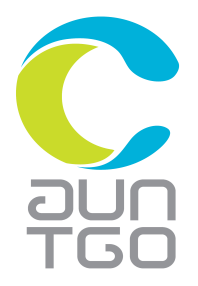 ใบสมัคร“โครงการ VVB ติดดาวเพื่อสนับสนุนโครงการลดก๊าซเรือนกระจก”จัดทำโดย……(ชื่อหน่วยงาน)..…  สนับสนุนโดยองค์การบริหารจัดการก๊าซเรือนกระจก (องค์การมหาชน)ส่วนที่ 1 : ข้อมูลทั่วไป ข้อมูลนิติบุคคลส่วนที่ 2 : ข้อมูลโครงการ T-VER ที่ประสงค์จะเข้าร่วม “โครงการ VVB ติดดาวเพื่อสนับสนุนโครงการลดก๊าซเรือนกระจก”หน่วยงานผู้ประเมินภายนอกฯ สามารถกำหนดรายละเอียดการพัฒนาโครงการ ประเภทโครงการ รูปแบบของโครงการ และขนาดของโครงการ ที่ประสงค์จะเข้าร่วม “โครงการ VVB ติดดาวเพื่อสนับสนุนเป้าหมายการลดก๊าซเรือนกระจกของประเทศ”ได้2.1 การพัฒนาโครงการ T-VER (สามารถเลือกได้มากกว่า 1 โครงการ)2.2 ประเภทโครงการ T-VER (สามารถเลือกได้มากกว่า 1 ประเภทโครงการ)2.3 รูปแบบของการดำเนินโครงการ T-VER (สามารถเลือกได้มากกว่า 1 รูปแบบโครงการ)2.4 ขนาดของการดำเนินโครงการ T-VER (สามารถเลือกได้มากกว่า 1 รูปแบบโครงการ)ส่วนที่ 3 : เอกสารประกอบการสมัคร3.1 หน่วยงานผู้ประเมินภายนอกฯ ยื่นเอกสารและหลักฐานประกอบการสมัครโดยมีรายละเอียดดังนี้หนังสือแจ้งความประสงค์เข้าร่วมโครงการ ลงนามโดยผู้มีอำนาจลงนามของหน่วยงานหรือผู้ที่ได้รับมอบอำนาจพร้อมแนบหลักฐานการมอบอำนาจ (ถ้ามี) ใบสมัครเข้าร่วมโครงการตามรูปแบบที่องค์การบริหารจัดการก๊าซเรือนกระจก (องค์การมหาชน) กำหนดหลักฐานการรับรองระบบงานหน่วยตรวจสอบความใช้ได้และทวนสอบก๊าซเรือนกระจกจากสำนักงานมาตรฐานผลิตภัณฑ์อุตสาหกรรม (สมอ.)หลักฐานการขึ้นทะเบียนผู้ประเมินภายนอกสำหรับโครงการภาคสมัครใจจากองค์การบริหารจัดการก๊าซเรือนกระจก (องค์การมหาชน)สำเนาหนังสือรับรองการจดทะเบียนนิติบุคคล พร้อมรับรองสำเนาถูกต้องนิติบุคคลอื่นที่จัดตั้งขึ้นตามกฎหมายไทยให้ยื่นสำเนาเอกสารหลักฐาน การจัดตั้งเป็นนิติบุคคลและบัญชีรายชื่อผู้มีอำนาจควบคุม และบริหารกิจการของนิติบุคคลนั้น พร้อมรับรองสำเนาถูกต้องข้าพเจ้าได้ศึกษาหลักเกณฑ์และเงื่อนไขการดำเนินโครงการเป็นอย่างดีแล้ว โดยยินดีที่จะปฏิบัติตามข้อกำหนดดังกล่าวทุกประการ รวมทั้งจะให้การสนับสนุนทีมงานของ  ……….(ชื่อหน่วยงาน)…….. ในการดำเนินโครงการตามรายละเอียดที่ระบุในใบสมัครอย่างเต็มที่ นอกจากนี้ ยินดีให้ความร่วมมือกับ อบก. ในกิจกรรมต่างๆ เพื่อสนับสนุนเป้าหมายของโครงการและนำผลสำเร็จจากการเข้าร่วมโครงการไปเผยแพร่ขยายผลต่อไปลงชื่อ 							 	       .    (									)(ลงนามโดยผู้มีอำนาจลงนามของนิติบุคคลหรือผู้รับมอบอำนาจของหน่วยงาน พร้อมประทับตราหน่วยงาน (ถ้ามี))โปรดแนบหลักฐานหนังสือรับรองนิติบุคคลหรือเอกสารแสดงรายชื่อ
ผู้มีอำนาจลงนามของหน่วยงานชื่อนิติบุคคล/หน่วยงาน.................................................................................................................ผู้ประสานงาน.................................................................................................................ที่อยู่ในการติดต่อประสานงาน..................................................................................................................................................................................................................................โทรศัพท์.................................................................................................................E-mail.................................................................................................................หน่วยงานของรัฐ/สถาบันการศึกษาระดับอุดมศึกษา/หน่วยงานในกำกับของรัฐนิติบุคคลที่จดทะเบียนตามกฎหมายไทยประเภทนิติบุคคลไทยนิติบุคคลที่จดทะเบียนตามกฎหมายไทยประเภทนิติบุคคลต่างด้าวนิติบุคคลที่จดทะเบียนตามกฎหมายต่างประเทศที่มีสำนักงานสาขาในประเทศไทยอื่นๆ (ระบุ).........................................................Standard T-VERPremium T-VERพลังงานหมุนเวียนหรือพลังงานที่ใช้ทดแทนเชื้อเพลิงฟอสซิลการจัดการขยะมูลฝอยการเพิ่มประสิทธิภาพในการผลิตไฟฟ้าและการผลิตความร้อนการจัดการน้ำเสียชุมชนการใช้ระบบขนส่งสาธารณะการนำก๊าซมีเทนกลับมาใช้ประโยชน์การใช้ยานพาหนะไฟฟ้าการจัดการน้ำเสียอุตสาหกรรมการเพิ่มประสิทธิภาพเครื่องยนต์การลด ดูดซับ และการกักเก็บก๊าซเรือนกระจกจากภาคป่าไม้และการเกษตรการเพิ่มประสิทธิภาพการใช้พลังงานในอาคารและโรงงาน และในครัวเรือนการดักจับ กักเก็บ และ/หรือการใช้ประโยชน์จากก๊าซเรือนกระจกการปรับเปลี่ยนสารทำความเย็นธรรมชาติการจัดการขยะมูลฝอยการใช้วัสดุทดแทนปูนเม็ดอื่นๆ ตามที่คณะกรรมการ อบก. กำหนด โครงการเดี่ยว (single Project) โครงการแบบควบรวม (Bundling Projects)โครงการแบบแผนงาน (Programme of Activities: PoA) ขนาดเล็กมาก (Micro Scale) ขนาดเล็ก (Small Scale)ขนาดใหญ่ (Lage Scale)